ТрИжДы МаМоЧкА 
85517 бахилы.ПНД Одноразовые уп.100шт (уп.1*кор.10уп) уп. 100 48 46 45 -8 упаковок 


КысаМурыса 
90610 таз 10л черный (Трейд) 1шт 39.27 38.03
23714 таз 22л Альфа кругл аквамарин ПЦ2943 1шт 
29690 ведро 7л НЕО с крышкой светло-син ПЦ3412СВСН 1шт 67.75 
94140 ведро 12л квадрат 1шт 91.9 
98411 лоток д/столовых приборов Т84 1шт 
39.17 
96202 форма д/выпечки силикон (1лист 8 кекс) 21*27 DOMINA СУ007 1шт 
85.64 
95671 форма д/выпечки силикон (1лист-15кексов) 29*17 003В2947 1шт 
48 
16667 игр. воздушный змей 540154 шт. 300 73.23 66.95 62.77 -1шт 

Оксана Ов 
89420 полка в ванну метал SA012 шт. 20 253.84 227.81 214.79 
ЗАМЕНА 
81498 полка в ванну метал Е03 шт. 12 308.43 276.8 260.98 
23582 полка в ванну метал SA013 (004) шт. 12 204.83 183.82 173.32 
13750 полка в ванну метал T102 угл.двойная 

83605 полка в ванну метал Е053 шт. 24 144.81 129.96 122.53 
ЗАМЕНА: 
25592 полка в ванну метал Т507 шт. 24 227.86 204.49 192.8 
13751 полка в ванну метал T098 шт. 16 265.96 244.96 237.97 

16667 игр. воздушный змей 540154 шт. 300 73.23 66.95 62.77 3шт 33969 губка д/обуви Штрих Стандарт бесц (уп/12шт) шт. 100 23.94 20.87 20.18 - 2 шт.
ЗАМЕНА 
89477 игр. воздушный змей 540156 шт. 240 108.14 98.87 92.69 
20535 игр. корона карнавальная 565426 
92735 веер бамбук, ткань ES-6 /10"/ шт. 500 55.07 49.27 46.37 
22678 камни декор в упаковке стекло SE-14 уп. 100 23.72 19.97 18.72 
22679 камни декор в упаковке стекло SE-15 уп. 100 24.23 20.апр 19.13 
22681 камни декор в упаковке стекло SE-17 уп. 120 28.16 23.71 22.23 
22682 камни декор в упаковке стекло SE-18 уп. 120 25.51 21.48 20.14 
22683 камни декор в упаковке стекло SE-19 уп. 120 27.66 23.мар 21.84 
22684 камни декор в упаковке стекло SE-20 уп. 120 26.92 22.67 21.25 
85517 бахилы.ПНД Одноразовые уп.100шт (уп.1*кор.10уп) уп. 100 48 46 45 
26656 губка д/посуды DOMINA 10шт MAXI (уп 30шт) уп. 1 28.21 22.27 20.79 
Светлана_1984mail.ru 
15152 форма д/выпечки торта н-р 3шт.D=23,D=25.5,D=27 мет SIB2501 №32 шт. 12 419.43 372.83 361.17 
13648 скотч 48мм*30м Kraft 45мкм БЕЛЫЙ (6/36) шт. 36 15.79 15.03 14.78- я бы взяла 3шт
Анчутка 
26946 гамак-качеля JY-12 /55 
85517 бахилы.ПНД Одноразовые уп.100шт (уп.1*кор.10уп) уп. 100 48 46 45 
4 упаковки 

Катерина. 
82874 скотч двусторон ПолиПроп 25мм*10м (8/72) 2шт 18.54 
1025 резинка д/волос в ассорти АН-164/2400/12 12шт 
7.61шт 
1044 резинка д/волос текстиль пластм В-741/2400/12 12шт 4.93шт 
81971 ящик д/мелочей прозр розов ПЦ2558 130.63 
заколка д/волос стразы метал Р-462 12/1800 2шт 

ножницы DOMINA (19см) 702 уп/24 1шт 

88648 термометр оконный Бабочка на липучке CH100 шт. 1шт 

термометр оконный биметал. квадр. ТББ блист 1 шт
angelika_vrb 
26147 лейка садовая 10л пластмассовая (уп10шт) 80.6 - 2 шт. 
Замена (1 шт, вместо 2 шт): 
81662 лейка садовая 10л пластмассовая 91.45; 
25717 лейка садовая 8л пластмассовая (уп/10шт) 73.75. 

59518 н-р садовый (2лопат+граб.19см.мет.) 3889-25/ FK-14 33.11 - 1 шт. 
Замена: 
25618 н-р садовый (2лопатки и грабли) А-2 (210)/ FK-16 26.89. 

6492 брелок указка Лазер с 5 насадками (уп/60шт) 10.05 - 5 шт. 
Замена: 
85027 брелок указка лазер 8 насадок (уп/60шт) 11.28; 
82846 брелок указка Лазер №12 (12насадок)(уп/60шт) 12.49; 
40593 брелок указка Лазер №10 (10насадок)(уп/60шт) 11.19. 
85517 бахилы.ПНД Одноразовые уп.100шт (уп.1*кор.10уп) уп. 100 46 - 1 шт. 
83189 насадка д/пульверизатора 20см (кор.-500шт.) 9.07 - 2 шт; 
97203 заж. №FQ-03 Oney пьезо м/раз фонарик (уп 25шт) шт. 8.77 - 5 шт; 
1034 резинка д/волос в ассорти АН-178/2400/12 6.74 - 6 шт; 
Замена: 
1030 резинка д/волос в ассорти АН-176/2400/12 6.96 - 6 шт; 
1035 резинка д/волос в ассорти АН-179/2400/12 6.74 - 6 шт; 
94245 резинка с бусинками АН-182 12/600 11.76 - 6 шт. 
Резинки, если никто не будет брать в рядах, возьму упаковкой (12 шт)79542 палочки ватн. (пакет/100шт) 804 пак. 480 3.67 3.27 - 3шт; 15956 скотч 48мм*120м EXTRA прозр.40 мкм (6/24) 41.41 - 1шт.89378 лопата штыковая ЛКО б/черенка Магнитогорск (уп/10шт) 76.98 - 1 шт.

Нюрашка 

88606 лопатка мет складная в чехле 60см. / FK-12 - 2 шт 
220.01 шт 
23555 перчатки однораз п/э (уп/1/10/100шт) - 3 шт 
19835 нитки полиэстер цветные (10/1000) 40/2 100м 
20082 пакет фасов ПНД 24*37 рулон по 200 шт ЭКСТРА (1рул/кор.50рул)-2 шт 
93803 стул складной (ткань/металл) JY-113 шт. - 3 шт 
16667 игр. воздушный змей 540154 шт. 300 73.23 66.95 62.77 - 1 шт 
84144 пакет-майка в упаковке 100 шт, 0,24 р-----3 упаковки 
21758 упаковка д/цветов конус 35*65 PP/фольга (уп. 100/500шт.) шт. 15000 0.9 0.9 0.9 20шт21756 упаковка д/цветов конус 24*45 PP (уп100./ 1000 шт.) шт. 20000 0.3 0.3 0.3 20шт Freken Snork 
85517 бахилы.ПНД Одноразовые уп.100шт (уп.1*кор.10уп) уп. 100 48 46 45 - 2 уп. 1044 резинка д/волос текстиль пластм В-741/2400/12 4.93 (там в пакетике, по-моему, 12 резиночек - мне столько и надо) 
95652 форма д/выпечки силикон (1лист 6кексов) 28*16 2939 49.53 
81157 форма д/выпечки силикон (1лист 4кекса) 13*13 В2975 30.09 
80783 ножницы DOMINA (23см) 902 уп/24 19.22

@ne4ka 
93801 стул складной (ткань/металл) JY-1437 1шт 373.68 
93804 стул складной (ткань/металл) JY-3 1шт 141.67 
95197 палатка туристическая 6-и м. 2*2,5 SY-017 1 шт 1151.19 или 96959 палатка туристическая 3-х м. 2м*2м 3-х SY-019 шт. 1 610.31

kose 
28070 скатерть однораз 120*90 DOMINA D-2 - 2 шт 
8.04шт 
86947 фонарь пласт в палатку (походный) XJ-813 67.9 
98180 подставка метал п/навеску кухон В005 42.96 
27952 скатерть винил 182 толст КА-13 150.04 
86152 вилка однораз. СОЦ-Евро жёлтая 100/1600 шт. 1600 0.9 0.88 0.86 - 40 шт 
40248 чашка коф.200 мл корич. СОЦ (уп/10шт) кор/80 уп шт. 800 14.6 13.8 13.58 - 5 шт 
40247 тарелка суп. 500 мл СОЦ (уп/10шт) кор/40уп шт. 400 17.55 17 16.75 - 5шт24836 сито мет. с жел.ручкой D12см 2301F 
35902 венчик бел-син PF-002-14B уп/40 DOMINA 

замена 98180 подставка метал п/навеску кухон В005 на 98176 подставка метал д/стаканов В001 
2862 замок навес"НД" в кор толст дужка 40 (уп/10шт) 
95360 салатник Galaxy 2,5л с крыш салат 1855СЛ 
26147 лейка садовая 10л пластмассовая (уп10шт) 
19044 разбрызгиватель огород. 4-х рожк.-3 шт 
88945 безмен пласт DOMINA 10кг DY-042 
27499 дождевик на кнопках 1532 - 3 шт 
96708 дождевик детский 6-10лет PVC 836
гномушка 
95642 форма д/выпечки силикон (1лист 10кексов) 29*16 В2965 - 2шт. 56.66 шт 
96211 форма д/выпечки силикон (1лист 16кекс) 17*17 DOMINA СУ059 - 2шт.38.22 шт 
95645 форма д/выпечки силикон (1лист 6кексов) 25*17 2935 - 2шт. 
60.98 
95669 форма д/выпечки силикон (1лист-15кексов) 28*17 005В2958 - 2шт. 
47.66 
81214 рыхлитель (петля) №14 пл - 2шт. 38.73 
95388 салфетка бамбук н-р 4+4 30*45, 10*10-004 -1шт. 120.37 
97545 крышка д/СВЧ Galaxy d250 прозр с поддоном ПЦ2291ПР - 1шт.66.95 


Расия 
86507 кружка Капучино 07с1334 ДЗ Орхидея 300мл 4шт(замена 41951 кружка Капучино 07с1334 ДЗ Клубника 300мл 4шт) 
9395 маркер Beifa красный (уп/12шт) шт. -2шт 
8812 маркер Beifa зеленый (уп/12шт) шт. -2шт 
8702 маркер Beifa синий (уп/12шт) шт.-2шт 
182 маркер Beifa черный (уп/12шт) шт. -2шт (если не набирутся ряды на маркеры разных цветов сделать замену на 8702 маркер Beifa синий (уп/12шт),1 упаковка 
0 
85517 бахилы - 1 уп.=100 шт.(50 пар)-1уп 
97481 мешок.д/мус.60л Чистый дом Эконом (рул 15шт/ кор40рул) 1 рул. 
28815 мешок.д/мус.60л Чистый дом (рул 15шт/ кор40 рул) 1 рул. 
14441 мешок д/мусора ДОМОВОЙ 50л уп.20шт. (1уп*кор.30) 1 уп. 
79542 палочки ватн. (пакет/100шт) 804 пак. 480 3 пак. 
79758 пакет фасов ПНД 24*37 рулон по 100 шт ЭКСТРА (1рул/кор.100рул) рул. 100 17.3 16.75 16.48 - 1 рулон 
6492 брелок указка Лазер с 5 насадками (уп/60шт) 10.05 9.44 3шт83189 насадка д/пульверизатора 20см (кор.-500шт.) 9.07 - 2 шт
Суперзвезда 

82754 пакет зип-лок 6*6cм А-24 (500/150000) шт. 156500 0.065 0.055 0.05 500 штук 
79758 пакет фасов ПНД 24*37 рулон по 100 шт ЭКСТРА (1рул/кор.100рул) рул. 100 17.3 16.75 16.48 - 1 рулон 

20082 пакет фасов ПНД 24*37 рулон по 200 шт ЭКСТРА (1рул/кор.50рул) рул. 50 36.33 35.16 34.57 - 1 рулон 

12480 пакет майка ПНД 31*55 16 мкм цветн. (100/2000) шт. 2000 0.63 0.61 0.6 - 100 штук 
40747 рукав д/запекания и заморозки 3 м футляр с клипс.1/63 шт. 63 20.74 20.22 19.87 - 1 штуку 
20082 пакет фасов ПНД 24*37 рулон по 200 шт ЭКСТРА (1рул/кор.50рул) рул. 50 36.33 35.16 34.57 - 1 рулон 

12480 пакет майка ПНД 31*55 16 мкм цветн. (100/2000) шт. 2000 0.63 0.61 0.6 - 100 штук
atastaisy 
17 стакан 100мл Бел. СОЦ200/4000 шт. 4000 0.23 0.22 -1уп. 
34506 кран д/металлопл.труб Topsatin 16*1/2"Ш (З)(уп/10) 71,95р -5шт. 
95696 кран д/металлопл.труб Topsatin 16*16 83,02р --4шт. 
13391 кран шар полнопрох лат.3/4 м/м ручка(уп/14шт) RM-L 140 70,50 --1шт. 
3162 кран шар с американкой RM-L 1/2" латунь (уп 18шт) 78,27р 1шт. 
94948 блок д/мелочей 17*16см красн ПЦ3711КРПР 1шт. 36.66р 

95198 палатка туристическая (0,6*1,2*2,1)*2,1*1,3 SY-A18 - 1 шт 1738.51 97807 корзина д/хранения Зебра 2 беж BQ1702БЖ ---2шт. --21.88р 
97806 корзина д/хранения Зебра 1 белая BQ1701БЛ --2шт. ---11.18р

ЯТЯ 
84233 крючки д/штор 12.11 руб 2 уп 


Любые из этих 2 шт 
95669 форма д/выпечки силикон (1лист-15кексов) 28*17 005В2958 47.66руб 
95671 форма д/выпечки силикон (1лист-15кексов) 29*17 48 руб 
95670 форма д/выпечки силикон (1лист-15кексов) 29*17 47.62 руб 

20196 соусница нерж 150мл В-8 97.28руб или 20194 соусница нерж 100мл В-5 69.12руб 

Одно из этих 
37267 сито мет. с пласт.ручкой D18см 2204-B 25.48 руб 
37266 сито мет. с пласт.ручкой D21см 2204- А 28.99 руб 

22096 миска 3л Фазенда зеленая ПЦ2300ЗЛПр. 25.19руб ( можно любых цветов и разные) 3шт 

85517 бахилы.ПНД Одноразовые уп.100шт (уп.1*кор.10уп) 46 1 упаковка 23003 сушилка потолочная 2,0м шт. 359.1 
замена 
23004 сушилка потолочная 1,9м 352.8 руб (можно меньшей длины, какая есть, но не меньше 1,5) 

и + это 

15571 плечики д/верхней одежды 5шт 14.46 
38536 вешалка д/одежд лег Casual-2 чер. (5шт) ПЦ1889ЧР комп. 34.05

ОРанж 
89381 бумага туалет. 2-х сл. по 4шт (Tosa) уп. 20 33.11 32.55-1шт 
91919 салфетки влажные освежающие 1/100пач уп. 60 11.13 10.85 (это сколько шт за эту цену?) 60шт –1шт 
84144 пакет майка ПНД 24*44 10 мкм (100 / 4000) шт. 4000 0.25 0.24 --100шт(это 24 руб?) 
79758 пакет фасов ПНД 24*37 рулон по 100 шт ЭКСТРА (1рул/кор.100рул) рул. 100 17.3 16.75 цена за рулон -1 рул 
24627 картридж к фильтру БАРЬЕР-4 (кор/36шт) шт. 36 165 150 без рядов -1шт 
736 скотч 48мм*50м 45мк CHAMPION прозр (36) шт. 36 23.94 23.18 по 6 шт в упковке (т.е всего 23 руб за 6 шт?)-1 уп 



mama maksa
93803 стул складной (ткань/металл) JY-113 шт. 10 420.46 365.13 343.01 
3 шт 

Lora1973 
84144 пакет-майка в упаковке 100 шт, 0,24 р-----3 упаковки 
14441 мешок для мусора 50 л,в упаковке 20шт,23,75 р----4 упаковки 
89147 окномойка- ручка телескоп 85 см 8099 шт. 100 56.93 50.61 49.03-1 шт 
28959 умывальник-рукомойникТР 7л ( уп-5шт. ) шт. 5 126.97 118.5 114.74 
34245 плёнка пищевая 45см*200м 8 мкм (1шт/12) эконом 50.63 1шт
Мардень 
516 скотч 48мм*60м 40мк CHAMPION прозр (36) шт. 36 23.12 22.39 22.02 82754 пакет зип-лок 6*6cм А-24 (500/150000) - 100 шт 
12480 пакет майка ПНД 31*55 16 мкм цветн. (100/2000) - 100шт 
29492 плёнка пищевая 30*200 (кор. 32) - 1 шт 35.99 

95645 форма д/выпечки силикон (1лист 6кексов) 25*17 2935 - 1 шт 
60.98 
42086 полка д/обуви 2-х полочная 80см (22) черная - 1 шт 510.3 
замена для полки: 
(95229 полка д/обуви 2-х полочная 80см антик 
95589 полка д/обуви 2-х полочная 80см серебро) 
79758 пакет фасов ПНД 24*37 рулон по 100 шт ЭКСТРА (1рул/кор.100рул) - 2 рулона 
Надя2010 

94249 н-р д/в дет.в сумочке резин.заколки GF-19 уп/12 (только упак) уп. 2400 5.68 5.46 5.25 -5шт 
18268 пемза со щёткой пласт JF-033 уп/24шт. шт. 360 11.12 9.47 8.9 
92386 зубочистки в пласт банке 12/600 SA102,S50 Грибок бан. 600 5.62 4.99 4.84 -2шт 
92387 зубочистки в пласт.круглой банке 12/600 (200шт) бан. 600 5.51 4.92 4.62 -2шт 
21385 иглы в наборе ручной "Рушничок"5016 уп/200 шт. 1000 8.17 6.45 6.02 
22724 массажер д/головы Мурашка прутиковый металл шт. 500 14.25 11.25 10.5 -2шт 
26053 н-р маникюрный пласт. 6 пр. 038 щт 260 40.05 35.72 33.55 
42321 обл. удостоверение МВД винил (уп/25шт) шт. 1 11.2 10 9.44 
79542 палочки ватн. (пакет/100шт) 804 пак. 480 3.67 3.27 3.07 -2шт 
15169 пилочка маникюрная А227 уп/24 шт. 1200 5.85 5.62 5.4 
32648 шнур бельевой 4мм/10м DOMINA уп 400 шт. 1 6.48 6.05 5.86 
33055 шнур бельевой 4мм/25м DOMINA уп 150 шт. 1 16.2 15.12 14.64 
16783 хлебница МИНИ коричневая Р1501КR шт. 6 157.49 146.99 142.33 
41219 набор однор. посуды на 6 персон кор/40уп СОЦ наб. 40 30 28 27.5 -2шт 
9035 полотенце бум.20*20 Б (уп.2/20шт.) шт. 20 12.5 11.8 11.6 
26266 салфетки с. 600 лист кор 1/3 уп Пром. шт. 3 50.43 47.97 47.56 
33374 соломка д/кок (100шт) ФлюрСлоник СОЦ уп. 120 11.55 10.61 10.4 
499 пак. сумка 40*44+6 (43) ГОЛУБОЕ НЕБО (50/300) шт. 300 3.37 3.26 3.21 -2шт 
98345 пак.сумка. 38*42 ЛИЛИИ И РОЗЫ (100/500) шт. 500 2.56 2.48 2.44 -2шт 
92964 лента уп. Шар-бант галогр 32 SL0021 (уп/50/5000) шт. 5000 6.54 5.81 5.45 
21758 упаковка д/цветов конус 35*65 PP/фольга (уп. 100/500шт.) шт. 15000 0.9 0.9 0.9 -10шт 
21756 упаковка д/цветов конус 24*45 PP (уп100./ 1000 шт.) шт. 20000 0.3 0.3 0.3 -10шт 
22675 камни декор в упаковке стекло SE-13 уп. 100 21.56 19.23 18.06 
11091 санки-ледянки Омск уп/50 шт. 50 5 5 5 -3шт 
21348 сумка хоз. 35*40*15 №9 (уп/10шт) шт. 200 21.58 20.09 19.35 
82846 брелок указка Лазер №12 (12насадок)(уп/60шт) шт. 240 14 12.49 11.73 -3шт 

Тусенок 
96389 палатка туристическая 4-х м. 2,4м*2,1м*1,35м SY-009 шт. 1 854.96 799.81 772.23 

Gala_ 
93803 стул складной (ткань/металл) 3 штуки или любой другой
1030 резинка д/волос в ассорти АН-176/2400/12 6.96 - 1 упак. 
Замена: 1027 резинка д/волос в ассорти АН-171/2400/12 7.83 - 1 упак. 
922 Жидкость от комаров Зеленый чай 30 ноч 1/80 42,3 - 1 шт 
Замена: 928 Жидкость Ликвид от мух и комаров 45 дней 1/80 62,42 - 1шт 
20439 перчатки латекс S DOMINA 12/240 17,37 - 3шт 
замена: 4600 перчатки резиновые Хинда S 12/240 10,73 - 3шт 
1841 перчатки резиновые Хинда L 12/240 пара 10.95 -2шт 
7891 перчатки облитые латекс.L 10/600 10,63 - 3шт 
88651 термометр комнатный СН 017А/10/800 15,5 - 1шт 
8648 термометр оконный Бабочка на липучке CH100 14,85 - 1шт 
замена: любой оконный термометр 
16794 ковш 1,5л сердечко красный ПЦ1812К 23,31 - 1шт 
85517 бахилы.ПНД Одноразовые уп.100шт (уп.1*кор.10уп) 46 1упак 
16265 мешок д/мусора ДОМОВОЙ 20л ЛАВАНДА рул.30шт (1рул/50) 15,45 - 1 упак 
замена (любой): 16266, 33059, 17093 
38419 фольга Саянская универсал 10м в пленке1/30 28.84 1шт
scarica 
81662 лейка садовая 10л пластмассовая И 98.77 р 4 шт. 
32204 чайник заварочник стекл пласт 1250 мл 343 А 82.83 78.23 75.93 
91205 креманка "Звезда" зел 03с1057 уп 12 шт!!!!!! 31.51 - 3 шт 
95928 молоток д/мяса метал бол 24см BA 4233-3 №3 59.62 56.3 54.65 
6031 н-р керам чайн 12пр золото п/уп AD 402 наб. 10 362.47 317.16 294.5 

Eva-jenechka 


2044 тёрка д/корейск. салатов с насадками шт. 200 18.37 17.26 16.7 возьму 2 шт 


95642 форма д/выпечки силикон (1лист 10кексов) 29*16 В2965 шт. 100 64.76 56.66 52.6 1 шт 

Добавлено спустя 3 минуты 3 секунды: 

15147 форма д/выпечки силикон d =23 SIB 2919 шт. 100 92.23 81.98 79.4 возьму 1 шт 

Добавлено спустя 6 минут 38 секунд: 

565 невидимки д/волос мет/страз уп/10 А-174 10/12000 шт. 1 5.6 5 4.8 возьму 5 шт 
97203 заж. №FQ-03 Oney пьезо м/раз фонарик (уп 25шт) шт. 1 9.82 8.77 8.42 3шт. 96208 форма д/выпечки силикон 14*12 DOMINA СУ013 25.44 -1 шт22913 перчатки х/б с ПВХ DOMINA чёрные 10/200 шт. 200 13.42 12.9 12.39 
1 упаковка- 10 шт

kanamiko 
13757 форма д/выпечки силикон кекс В2995 d=23 80.82 
929 Липкая лента от мух с аттрактантом 1/120 6.12 2шт 
81556 пемза д/ног JF-020 уп12шт шт. 6.13 
38419 фольга Саянская универсал 10м в пленке1/30 28.84 
20082 пакет фасов ПНД 24*37 рулон по 200 шт ЭКСТРА (1рул/кор.50рул) 35.16 - 2рул 
34245 плёнка пищевая 45см*200м 8 мкм (1шт/12) эконом 50.63 
1113 салфетки с. 100 лист кор 12шт/уп бел.целл 11.65 -2уп. 


SWET 
35016 Скребок 9*13 №2 (наб.) 1шт 
35022 Гребёнка кондитерская большая (наб.) 1шт 
35020 Гребёнка кондитерская маленькая (наб.) 1шт 

Malinka08 
93803 стул складной (ткань/металл) JY-113 шт. 10 420.46 365.13 343.01 - 1шт 
929 Липкая лента от мух с аттрактантом 1/120 шт. 1 6.75 6.12 6.03 - 1шт 

sveta_sveta 
1111 Бассейн надувной Intex 61*22 (57402) 1 шт 120.55 113.01
97029 Игр д/плав Дельфин 175*66 (58535) 1 шт 283.12  265.431079 Игр д/плав Касатка 211*97 (58561) 1 шт  465.13  436.06

Princess86 
95649 форма д/выпечки силикон (1лист 6кексов) 23*14 010В2959 52,41 
95642 форма д/выпечки силикон (1лист 10кексов) 29*16 В2965 56,66 
95669 форма д/выпечки силикон (1лист-15кексов) 28*17 005В2958 47,66 
95648 форма д/выпечки силикон 28В2952 d=22 41,18 
87767 форма д/выпечки силикон кекс 2979 29*13 51 
95651 форма д/выпечки силикон (1 лист 6 кексов) 28*17 2938 45,86 

Белый шиповник 
97326 бассейн надувной Intex 203*56см с надув.дном (57481) шт. 2 2059.07 1780.82 1669.52 
1100 бассейн надувной Intex 180*145*104см черепаха с крышей (57410) шт. 1 1029.53 
929 Липкая лента от мух с аттрактантом 1/120 - 20 шт. 
81784 гамак ткань JY-306 №11 
97294 прибор+жидкость от комаров Mosgutal нежная защита 45 ночейl 
97171 круг д/плав детск 76см Intex прозрачн от 8 лет (59260) 
95209 Нож арт. 09 6" дер ручка разд уп12 №10 
81682 вантуз (бийск) 


301  018  106  000  000  007  74
Лент@ 
91247 тарелка картон 200мм..кругл Н-ск100/1400 шт. 1400 0.52 0.5 0.5 - 300шт. 
вилка из рядов - 100 шт.Anna2010Примите заказ, пожалуйста: 93574 насос д/шариков с двойным ходом S-14, 2 шт 6492 брелок указка Лазер с 5 насадками (уп/60шт)- 5 шт 16667 игр. воздушный змей 540154 шт. 300 73.23 66.95 62.77-1шт 29039 рыхлитель №11ПЛ (60шт -1шт 32599 кисть пекарская пласт DOMINA А006А-2шт 929 Липкая лента от мух с аттрактантом 1/120 - 10 шт. 42849 лента мухолов Паук 1/1000 -10шт 38419 фольга Саянская универсал 10м в пленке1/30 28.84 1 шт15972 полка Прима-Нова металл белый -1шт.Рина737 
484 фужер одноразовый 180мл д/шамп (6/324шт) - 6 упаковок (36 шт).

ФЛАЯ 
1841 перчатки резиновые Хинда L 12/240 пара 240 10.95 10.95 10.95 -5шт 
8174 перчатки резиновые Хинда M 12/240 шт. 240 10.95 10.95 10.95 -5шт 
85517 бахилы.ПНД Одноразовые уп.100шт (уп.1*кор.10уп) уп. 100 48 46 45 -01уп 
8475 пакет майка ПВД 28*50 BOSS Цветной (50 / 1000) шт. 1000 1.04 1.01 0.99 -50 шт 
97203 заж. №FQ-03 Oney пьезо м/раз фонарик (уп 25шт) шт. 1 9.82 8.77 8.42 -5шт 
93574 насос д/шариков с двойным ходом S-14 шт. 100 29.91 26.67 25.06 - 1шт 
87005 фонарь на голову 19 диода 050-19 шт. 200 36.9 36.9 36.9 - 1шт 
82846 брелок указка Лазер №12 (12насадок)(уп/60шт) шт. 240 14 12.49 11.73 -1шт 
789 совок посадочный (оцинк.большой) с черенком (уп/20) шт. 20 37.16 33.67 32.42 --1шт
Иннуля-ля-ля 
94328 стул пласт детский малыш оранж СМ-400 шт. 15 112 104.54 101.22 
(Замена: 16160 стул пласт детский малыш гол/перл СМ-400 шт. 15 112 104.54 101.22) 
31023 резинка д/волос 12/уп РS-257 1/500 шт. 300 53.27 52.5 52.11 - одна упаковка(в которой 12 штучек).81662 лейка садовая 10л пластмассовая И шт. 1 98.77 91.45 87.79 

40747 рукав д/запекания и заморозки 3 м футляр с клипс.1/63 шт. 63 20.74 20.22 19.87 3штВреднуля1 упаковку 1000шт 
пакет еврослот/скотч 7*10см 33 мкм (1000/90000)SEVila96664 кувшин д/воды Фазенда 2л зелен прозр ПЦ1825ЗЛ 1 30900 набор Турист-1 2,8л. уп 6шт 1 82156 стул пласт детский малыш красн/перл СМ-400 (можно любой цвет, но желательно одинаковые) 2 41219 набор однор. посуды на 6 персон кор/40уп СОЦ 2 34239 тарелка 205 мм (уп/10) СОЦ (кор/60 уп.) 3 40247 тарелка суп. 500 мл СОЦ (уп/10шт) кор/40уп 3 40248 чашка коф.200 мл корич. СОЦ (уп/10шт) кор/80 уп 3 93574 насос д/шариков с двойным ходом S-14 2 85517 бахилы.ПНД Одноразовые уп.100шт (уп.1*кор.10уп) 1 33969 губка д/обуви Штрих Стандарт бесц (уп/12шт) 3 33011 тарелка Д-205 мм PS 100/1200 белая шт 20 86152 вилка однораз. СОЦ-Евро жёлтая 100/1600 шт 2093804 стул складной (ткань/металл) JY-3  2 
79758 пакет фасов ПНД 24*37 рулон по 100 шт ЭКСТРА (1рул/кор.100рул) рул. 100 4 
94948 блок д/мелочей 17*16см красн ПЦ3711КРПР 1ЛарИва16160 стул пласт детский малыш гол/перл СМ-400 на замену: 93992 стул пласт детский малыш лимон СМ-400Данюша28789 бак пласт. 80л с крышкой шт. 20 465.35 434.32 420.53 95097 корзина-переноска большая салат ПЦ3409СЛ шт. 16 217.64 203.13 196.68 11198 ящик д/рассады 640*140*110 Балкон уп-30шт Интерм шт. 30 44.55 41.58 40.26 5 штук 26118 картридж к фильтру БАРЬЕР-6 жестк. вода (кор/36шт) шт. 1 185 168 160 81479 салфетка бумажн. 33*33см 3-х слойн №9 цв.113 пач. 200 26.38 24.98 24.63 33374 соломка д/кок (100шт) ФлюрСлоник СОЦ уп. 120 11.55 10.61 10.4 94616 мусорка 5,5л кругл серо-голуб мрамор ПЦ2543 шт. 18 79.57 73.67 70.73 
680 бачок д/умывальника УМ-17 ЭлБЭТ шт. 1 519.14 465.44 447.54 


22789 мешок д/мусора ДОМОВОЙ 30л рул. 50шт (1рул*кор.30) рул. 30 29.57 28.63 27.94 

81157 форма д/выпечки силикон (1лист 4кекса) 13*13 В2975 шт. 300 33.85 30.09 29.1538419 фольга Саянская универсал 10м в пленке1/30 шт. 30 29.33 28.84 28.59Шленских ОльгаМой заказ бахилы – 6 пачки. 
6492 брелок указка Лазер с 5 насадками (уп/60шт) 10.05 -5штАнастасия19851065 коврик туристич-й 60*180 (В-878) шт. 1 176.72 165.31 159.61 - 1шт.34245 плёнка пищевая 45см*200м 8 мкм (1шт/12) эконом 50.63 
15151 форма д/выпечки метал (1лист 6кексов) 2142 №16 шт. 100 48.92 45.43 42.98 

вот тут цена указана за лист из 12 шт.? если за лист из 12шт. то мне 2 листа 
18508 клей супер 3гр.лист=12шт(кор/24листа) DOMINA лист 240 43.38 39.55 38.27sibiryachka85517 бахилы.ПНД Одноразовые уп.100шт (уп.1*кор.10уп) уп. 100 48 46 45 5 упаковокlomOlбассейн складной Intex 122х25 (58 474) 1112 - 1 штукаоксюшамасюша16667 игр. воздушный змей 540154 шт. 300 73.23 66.95 62.77 4шт85517 бахилы.ПНД Одноразовые уп.100шт (уп.1*кор.10уп) уп. 100 48 46 45АКсиния95646   форма д/выпечки силикон В2909 25*17   шт.   100   68.3      59.7795650   форма д/выпечки силикон (1лист 6кексов) 25*16 013В2963   шт.   100   56.61      49.53 95671   форма д/выпечки силикон (1лист-15кексов) 29*17 003В2947   шт.   100   54.86      4898333    заж. X-Line HN-973 /раз. турбо-фонарь ч/золото - 2шт. 
96007    заж. №SQ-01 Oney пьезо м/раз.ассорти свеча    шт.    1    6.72       6 - 4шт.32599    кисть пекарская пласт DOMINA А006А    шт.    288    16.47       14.6488945    безмен пласт DOMINA 10кг DY-042    шт.    300    15.11       13.7797203 заж. №FQ-03 Oney пьезо м/раз фонарик (уп 25шт) шт. 1 9.82 8.77 8.42 - 4шт.95652   форма д/выпечки силикон (1лист 6кексов) 28*16 2939   шт.   100   63.81      55.8481157   форма д/выпечки силикон (1лист 4кекса) 13*13 В2975   шт.   300   33.85      30.09

На замену один из 3-х: nastiy27727   таз 20л овальн аквамарин ПЦ2912   шт.   10   150.36      133.53      128.28 - 1 шт 

1113   салфетки с. 100 лист кор 12 пач/кор бел.целл   шт.   1   12.5      11.8      11.65  - 10 шт   
81784   гамак ткань JY-306 №11   шт.   20   479.42      428.96      403.73 - 1 шт
скотч (обычный) можно впринципе любой главное чтобы был широкий и метраж большой те 48мм*66мTaw33211 коврик походный 0,6см вспен. ПВХ шт. 25 136.39 118.45 111.27 
коврик походный 0,6см вспен. ПВХ 
1 шт 

93804 стул складной (ткань/металл) JY-3 шт. 25 163.14 141.67 133.08 
4 штOlga_Kir12535 карниз-струна 7м (уп/86шт) 
20393 ведро 9л черное (Трейд) 
95343 вешалка-плечики Modern 48-50 (комп 3шт) черн 1884ЧР 
23368 держатель д/т. бум Бочонок-Волна голуб паст ПЦ1511 
38538 доска раздел В КЛЕТОЧКУ 175*270 сред цв М202Ц 
35242 доска раздел В КЛЕТОЧКУ 200*310 болш цв М203Ц 
9523 кружка мерная 250мл (кор 50шт) 
97554 таз 9л Альфа круглый светло-син ПЦ2940СВСН 
35032 таз 30л овал светло-син ПЦ2913 
27682 таз 16л кругл. Альфа светло-син ПЦ2942 
95741 ковш д/хол.пищ.продуктов 2л 
19803 перчатки х/б с ПВХ Оптима черные 10/250 - 10 пар 
24018 мешок д/мусора ДОМОВОЙ 30л рул. 30шт. 2 шт 
1083 игр.надувная РыбкаЯ14108 пак. майка ПНД 28*50 БЛАГОДАРИМ /12мкм (100/ 4000)  100 шт. (1 уп.)  2001964пакет майка ПНД 43*65 Электрон 25кг ЖЁЛТЫЙ (50/1000) 200 и электрон средний 200НАТ93165 полка в ванну метал Т09995067 полка в ванну метал Т10814441  мешок д/мусора ДОМОВОЙ 50л уп.20шт. (1уп*кор.30)97481  мешок.д/мус.60л Чистый дом Эконом (рул 15шт/ кор40рул)14108  пак. майка ПНД 28*50 БЛАГОДАРИМ /12мкм (100/ 4000)ПРИСТРОЙ 

42849 лента мухолов Паук 1/1000 без фото мин 7шт, 50р. с ОРГ за 7 ( у меня такая в прошлом году на кухне висела, даже самые жирные мухи прилипали намертво, нужная вещь летом )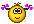 499 пак. сумка 40*44+6 (43) ГОЛУБОЕ НЕБО (50/300) 4 р. с ОРГ9035 полотенце бум.20*20 Б (уп.2/20шт.) 14 р. с ОРГ9395 маркер Beifa красный (уп/12шт) 3.5 р. с ОРГ мин 2шт любого цвета8812 маркер Beifa зеленый (уп/12шт) 3.5 р. с ОРГ мин 2шт любого цвета
98333 заж. X-Line HN-973 /раз. турбо-фонарь ч/золото 12 р. с ОРГ97203 заж. №FQ-03 Oney пьезо м/раз фонарик 10.50р. с ОРГ мин 2 шт.96007 заж. №SQ-01 Oney пьезо м/раз.ассорти свеча 7.2 р. с ОРГ. мин 3 шт.92386 зубочистки в пласт банке 12/600 SA102,S50 Грибок 6.20р. с орг мин 3шт79542 палочки ватн. (пакет/100шт) 804 мин 3шт, 12р. с ОРГ за 381556 пемза д/ног JF-020 уп12шт 15р. с ОРГ за 2шт18268 пемза со щёткой пласт JF-033 уп/24шт. 12.1 р. с ОРГ15169 пилочка маникюрная А227 уп/24 7 р. с ОРГ92964 лента уп. Шар-бант галогр 32 SL0021 (уп/50/5000) 7.10р. с ОРГ мин 3шт96332 ножницы DOMINA (19см) 702 уп/24 20р. с ОРГ89670пакет еврослот/скотч 8*12см 33 мкм (1000/75000)шт.270000.180.160.1519587    счетчик д/горяч. воды СВ-15 Г со штуцерами СПБ универсал    шт.    20    411.32       368.02 
19586    счетчик д/холод. воды СВ-15 Х со штуцерами СПБ    шт.    20    412.43       375.77Код:23338    см. Сантех-М кух. шар 40мм.боковой HD1329 H325    шт.    24    398.77       354.47Код:23723    см. Сантех-М кух. шар 40мм.боковой HD1329 H324    шт.    24    398.77       354.47 
22854    см. Сантех-М кух. шар 40мм.боковой HD1329 H240    шт.    24    398.77       354.47 
22739    см. Сантех-М кух. шар 40мм.боковой HD1329 H221    шт.    24    398.77       354.4797513   скотч малярный 50м*50мм 6/36   шт. 1 54.41 52.73   51.88 - 2 шт. 

18820   скотч 48мм*66м Extra прозр. 40 мкм (6/36)   шт. 48   23.31 2.57 22.2 - 2 шт. 
или 
493   скотч 48мм*66ярд 45 мкм Бриз прозрачный 6/72   шт. 72   25.46 - 2 шт. 

20082   пакет фасов ПНД 24*37 рулон по 200 шт ЭКСТРА (1рул/кор.50рул) рул. 50  36.33  35.16  34.57 - 1 шт. 

310   плёнка СТРЕЧ 450мм*300м 17мкм 230/300 1/6   шт.1   253.34   245.29  241.27 - 2 шт. 


96664   кувшин д/воды Фазенда 2л зелен прозр ПЦ1825ЗЛ   шт.24   43.82  40.9 39.6 - 1 шт. 
или 
22897   кувшин д/воды Фазенда 2л гол прозрач ПЦ1825   шт.24   44.77  39.76  38.2  - 1 шт. 
2любых
16667   игр. воздушный змей 540154   шт. 300   73.23   66.95    62.77  - 1 шт. 
или 
89477   игр. воздушный змей 540156   шт. 240   108.14  98.87  92.69  - 1 шт. 

32513   шнур бельевой 3мм/20м DOMINA уп 250   шт.250   10 9.34 9.04   - 1 шт.